Державна установа 
«Центр громадського здоров’я Міністерства охорони здоров’я України» оголошує конкурс для відбору консультанта для розробки змісту навчального відео на тему «Вивчення модулю "Препарати"  в eTB-manager» в рамках реалізації програми гранту Глобального фонду для боротьби зі СНІДом, туберкульозом і малярієюНазва позиції: Консультант для розробки змісту навчального відео «Вивчення модулю "Препарати"  в eTB-manager»Рівень зайнятості: часткова (2 робочих дня)Інформація щодо установи:Головним завданнями Державної установи «Центр громадського здоров’я Міністерства охорони здоров’я України» (далі – Центр) є діяльність у сфері громадського здоров’я. Центр виконує лікувально-профілактичні, науково-практичні та організаційно-методичні функції у сфері охорони здоров’я з метою забезпечення якості лікування хворих на соціально небезпечні захворювання, зокрема ВІЛ/СНІД, туберкульоз, наркозалежність, вірусні гепатити тощо, попередження захворювань в контексті розбудови системи громадського здоров’я. Центр приймає участь в розробці регуляторної політики і взаємодіє з іншими міністерствами, науково-дослідними установами, міжнародними установами та громадськими організаціями, що працюють в сфері громадського здоров’я та протидії соціально небезпечним захворюванням.Основні обов'язки:Розробка змісту навчального в відеоролика на тему «Вивчення модулю "Препарати"  в eTB-manager». Написання скрипту навчального відеоЗйомка у навчальному відео (скрінкаст)Після перегляду цього відео користувачі модулю повинні вміти працювати у реєстрі "Препарати"  в eTB-manager, а саме:- розуміти функціонал модулю "Препарати"- приймати ПТП на аптечний склад ЦОЗ ДКВСУ- робити переміщення ПТП з аптечного складу ЦОЗ ДКВСУ на склади філій (та навпаки)- робити переміщення ПТП між складами філій/аптекою філії- робити внутрішнє переміщення ТМЦ між закладами однієї філії- робити щомісячний звіт щодо отримання, використання та залишків ПТП ГФ, ДБ, ГФ/ДБ, MSF, GDF.- проводити інвентаризацію складу ЦОЗ, філії, аптеки - відслідковувати терміни придатності ПТП за 3 місяці до закінчення термінів придатності- виправляти технічні помилки.Вимоги до професійної компетентності:Досвід роботи з «eTB-manager» не менше 2 роківДосвід проведення освітніх тренінгів Досвід розробки навчальних матеріалівДосвід роботи з відеоматеріаламиРезюме мають бути надіслані електронною поштою на електронну адресу: vacancies@phc.org.ua. В темі листа, будь ласка, зазначте: «219-2020 Консультант з розробки змісту відео «Вивчення модулю "Препарати"  в eTB-manager».Термін подання документів – до 06 листопада 2020 року, реєстрація документів 
завершується о 18:00.За результатами відбору резюме успішні кандидати будуть запрошені до участі у співбесіді. У зв’язку з великою кількістю заявок, ми будемо контактувати лише з кандидатами, запрошеними на співбесіду. Умови завдання та контракту можуть бути докладніше обговорені під час співбесіди.Державна установа «Центр громадського здоров’я Міністерства охорони здоров’я України»  залишає за собою право повторно розмістити оголошення про вакансію, скасувати конкурс на заміщення вакансії, запропонувати посаду зі зміненими обов’язками чи з іншою тривалістю контракту.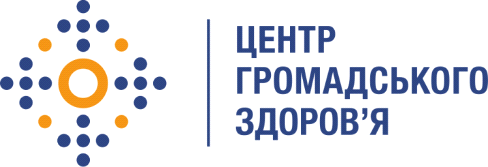 